SNAKE RIVER WESTERN SHOOTING SOCIETY2015 – WEEKEND SHOOT SCORESNewest to OldestOctober 24, 2015October 24, 2015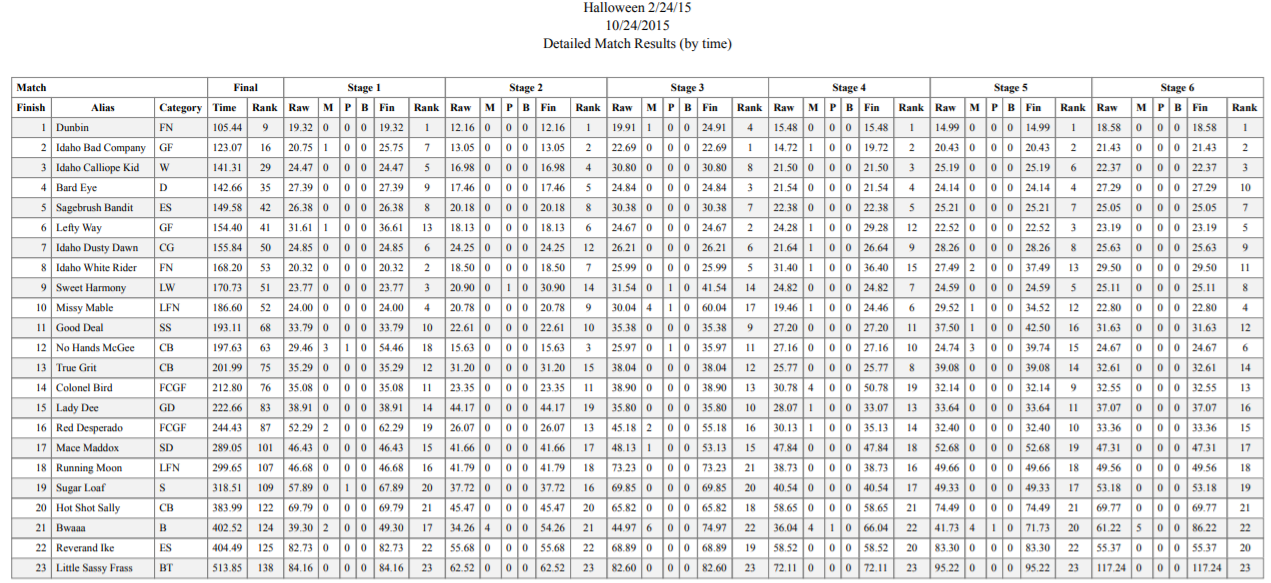 October 18, 2015October 18, 2015September 26, 2015September 26, 2015August 22, 2015August 22, 2015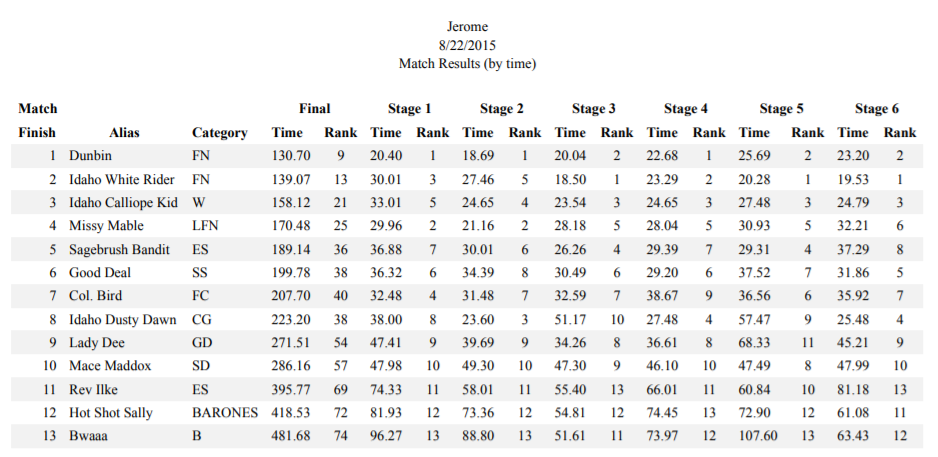 July 25, 2015July 25, 2015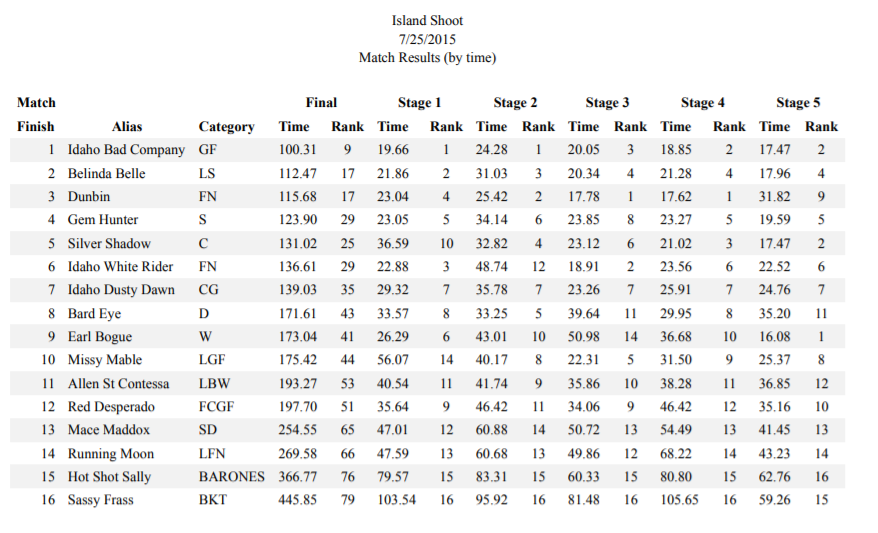 July 19, 2015July 19, 2015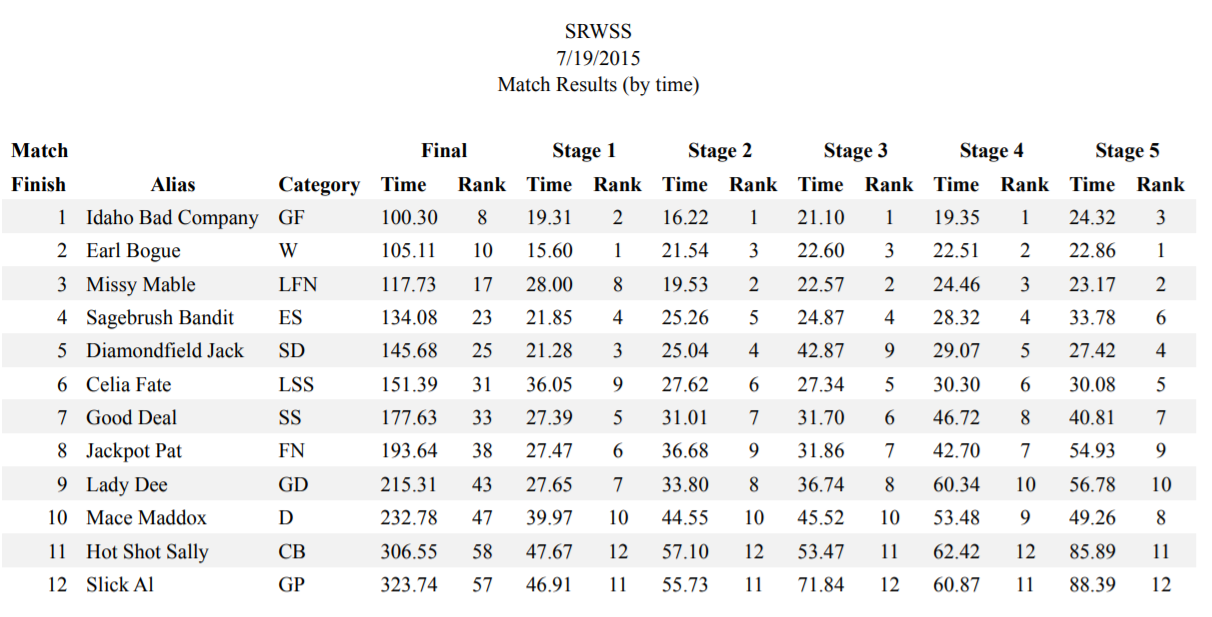 June 27, 2015June 27, 2015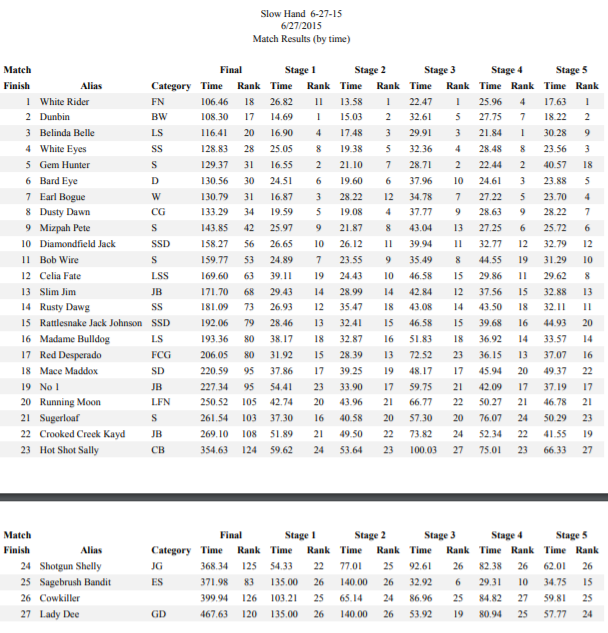 June 21, 2015June 21, 2015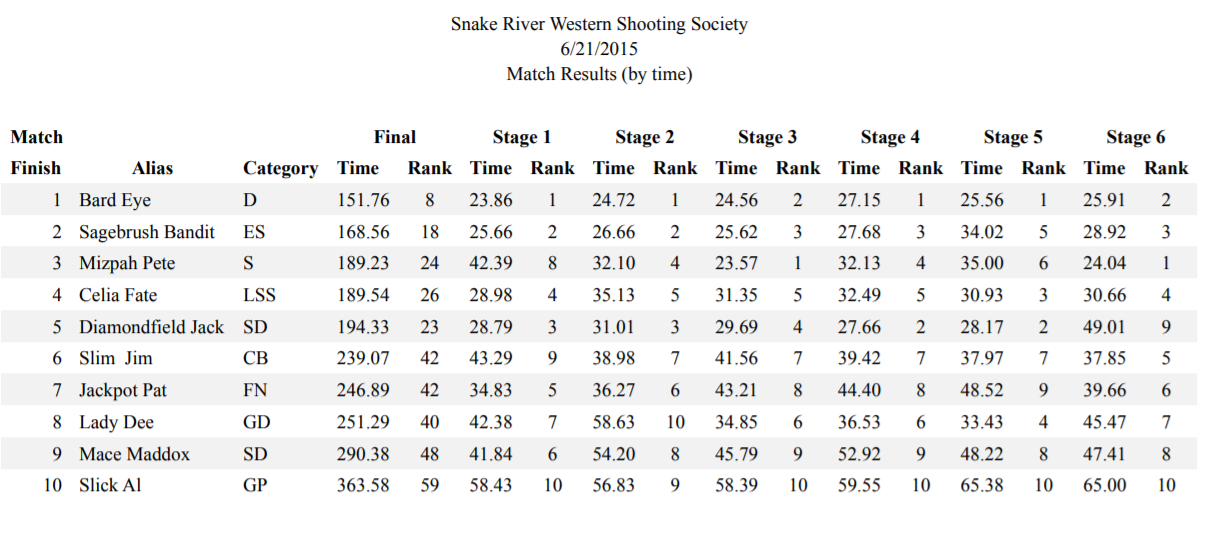 April 25, 2015April 25, 2015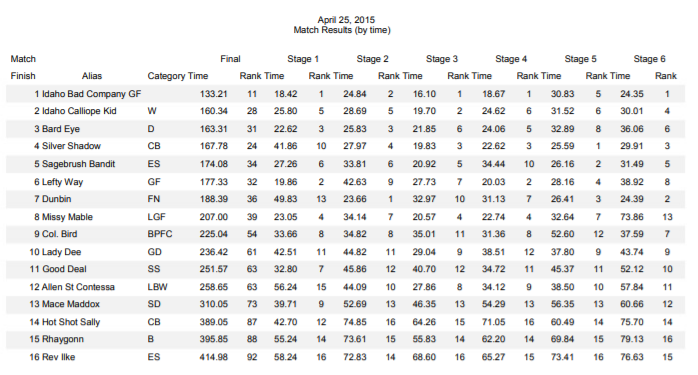 April 19, 2015April 19, 2015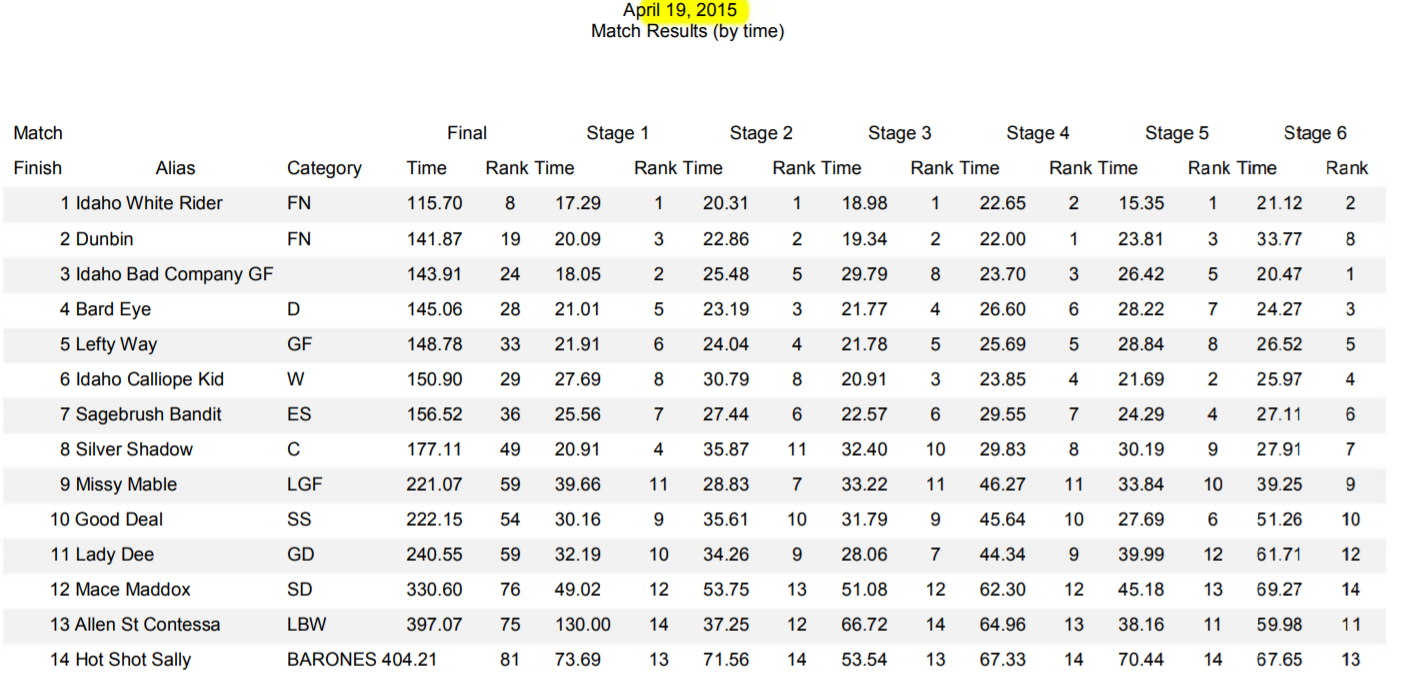 March 14, 2015March 14, 2015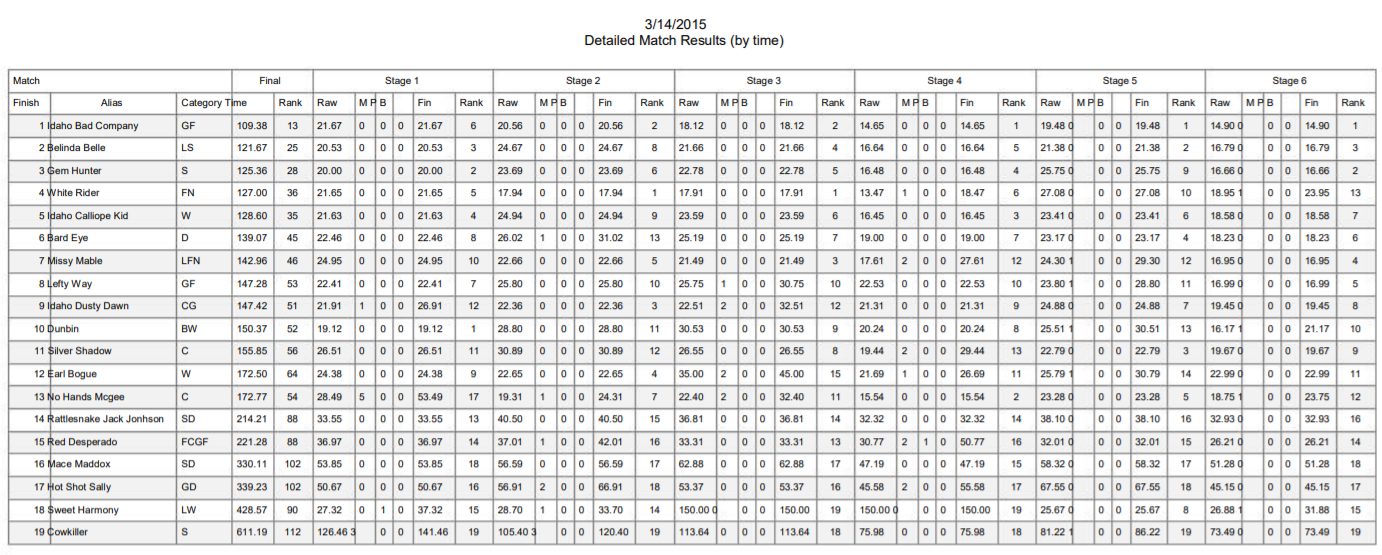 February 14, 2015February 14, 2015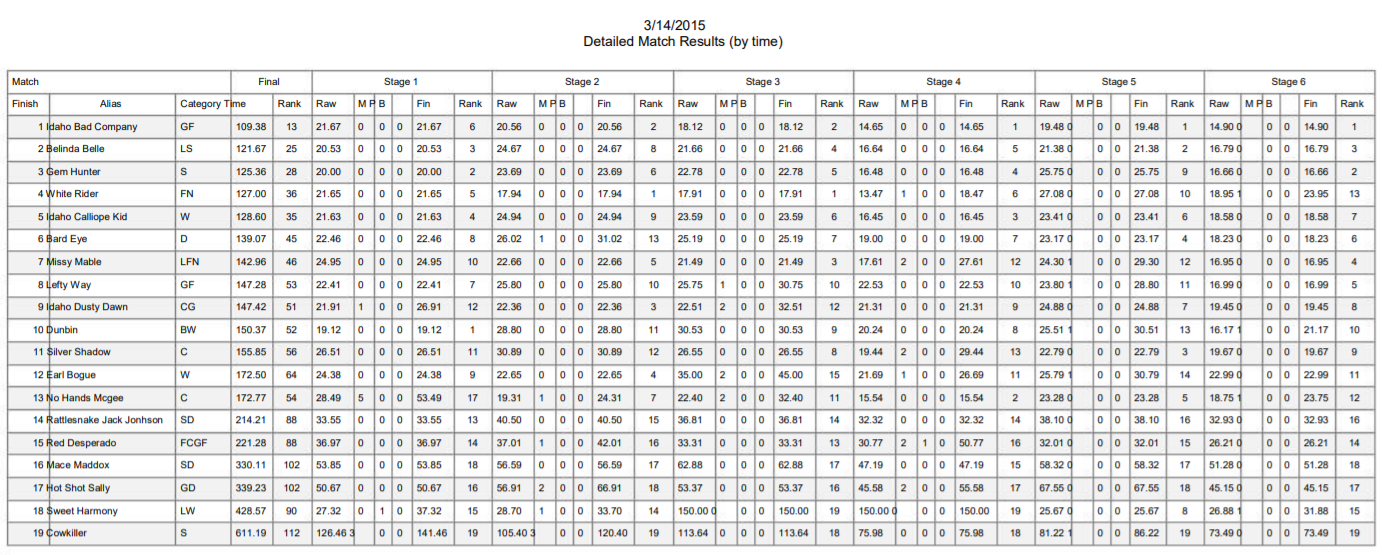 